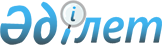 О бюджете Ескельдинского района на 2018-2020 годыРешение Ескельдинского районного маслихата Алматинской области от 22 декабря 2017 года № 23-156. Зарегистрировано Департаментом юстиции Алматинской области 29 декабря 2017 года № 4458.
      В соответствии с пунктом 2 статьи 9 Бюджетного кодекса Республики Казахстан от 04 декабря 2008 года и подпунктом 1) пункта 1 статьи 6 Закона Республики Казахстан от 23 января 2001 года "О местном государственном управлении и самоуправлении в Республике Казахстан", Ескельдинский районный маслихат РЕШИЛ:
      1. Утвердить районный бюджет на 2018-2020 годы согласно приложениям 1, 2 и 3 к настоящему решению соответственно, в том числе на 2018 год в следующих объемах: 
      1) доходы 6253087 тысяч тенге, в том числе:
      налоговые поступления 179371 тысяча тенге;
      неналоговые поступления 3675 тысяч тенге;
      поступления от продажи основного капитала 10790 тысяч тенге;
      поступления трансфертов 6059251 тысяча тенге, в том числе: 
      целевые текущие трансферты 1488244 тысячи тенге;
      целевые трансферты на развитие 600167 тысяч тенге;
      субвенции 3970840 тысяч тенге;
      2) затраты 6319839 тысяч тенге;
      3) чистое бюджетное кредитование 48860 тысяч тенге, в том числе: 
      бюджетные кредиты 86580 тысяч тенге;
      погашение бюджетных кредитов 37720 тысяч тенге;
      4) сальдо по операциям с финансовыми активами 0 тенге;
      5) дефицит (профицит) бюджета (-)115612 тысяч тенге;
      6) финансирование дефицита (использование профицита) бюджета 115612 тысяч тенге.
      Сноска. Пункт 1 в редакции решения Ескельдинского районного маслихата Алматинской области от 27.11.2018 № 39-241 (вводится в действие с 01.01.2018).


      2. Утвердить резерв местного исполнительного органа района на 2018 год в сумме 3762 тысячи тенге.
      3. Предусмотреть в районном бюджете на 2018 год объемы бюджетных субвенций, передаваемых из районного бюджета в бюджеты сельских округов, в сумме 175309 тысяч тенге, в том числе:
      Алдабергеновскому сельскому округу 41223 тысячи тенге;
      Акынсаринскому сельскому округу 11397 тысяч тенге;
      Бактыбайскому сельскому округу 17902 тысячи тенге;
      Карабулакскому сельскому округу 58758 тысяч тенге;
      Каратальскому сельскому округу 14544 тысячи тенге;
      Туленгутскому сельскому округу 16812 тысячи тенге;
      Сырымбетскому сельскому округу 14663 тысячи тенге.
      4. Учесть, что в районном бюджете на 2018 год предусмотрены целевые текущие трансферты бюджетам акимов города районного значения, села, поселка, сельского округа, в том числе на:
      реализацию государственного образовательного заказа в дошкольных организациях образования;
      реализацию мер по содействию экономическому развитию регионов в рамках Программы развития регионов до 2020 года.
      Распределение указанных трансфертов бюджетам сельского округа определяется на основании постановления акимата Ескельдинского района.
      5. Учесть, что в районном бюджете на 2018 год предусмотрены трансферты органам местного самоуправления в сумме 4532 тысяч тенге, согласно приложению 4 к настоящему решению. 
      Акимам сельских округов обеспечить эффективное использование бюджетных средств, поступающих на контрольный счет наличности местного самоуправления.
      6. Установить перечень районных бюджетных программ не подлежащих секвестру в процессе исполнения районного бюджета на 2018 год согласно приложению 5 к настоящему решению.
      7. Контроль за исполнением данного решения возложить на постоянную комиссию районного маслихата "По вопросам экономики, финансам, бюджету и соблюдения законности".
      8. Настоящее решение вводится в действие с 1 января 2018 года.  Районный бюджет на 2018 год
      Сноска. Приложение 1 в редакции решения Ескельдинского районного маслихата Алматинской области от 27.11.2018 № 39-241 (вводится в действие с 01.01.2018).  Районный бюджет на 2019 год  Районный бюджет на 2020 год  Трансферты органам местного самоуправления на 2018 год Перечень районных бюджетных программ не подлежащих секвестру в процессе исполнения бюджета на 2018 год
					© 2012. РГП на ПХВ «Институт законодательства и правовой информации Республики Казахстан» Министерства юстиции Республики Казахстан
				
      Председатель сессии Ескельдинского

      районного маслихата

Д. Идрисов

      Секретарь Ескельдинского

      районного маслихата

К. Алпысбаев
Приложение 1 к решению Ескельдинского районного маслихата от "22" декабря 2017 года № 23-156 "О бюджете Ескельдинского района на 2018-2020 годы"
Категория
Категория
Категория
Категория
Сумма (тысяч тенге)
Класс
Класс
Класс
Сумма (тысяч тенге)
Подкласс
Подкласс
Сумма (тысяч тенге)
Наименование
Сумма (тысяч тенге)
1
2
3
4
5
І. Доходы
6253087
1
Налоговые поступления
179371
01
Подоходный налог
2035
2
Индивидуальный подоходный налог
2035
04
Hалоги на собственность
150414
1
Hалоги на имущество
126614
3
Земельный налог
6500
4
Hалог на транспортные средства
11500
5
Единый земельный налог
5800
05
Внутренние налоги на товары, работы и услуги
15165
2
Акцизы
1485
3
Поступления за использование природных и других ресурсов
3200
4
Сборы за ведение предпринимательской и профессиональной деятельности
10220
5
Налог на игорный бизнес
260
07
Прочие налоги
1550
1
Прочие налоги
1550
08
Обязательные платежи, взимаемые за совершение юридически значимых действий и (или) выдачу документов уполномоченными на то государственными органами или должностными лицами
10207
1
Государственная пошлина
10207
2
Неналоговые поступления
3675
01
Доходы от государственной собственности
2300
5
Доходы от аренды имущества, находящегося в государственной собственности
2300
06
Прочие неналоговые поступления
1375
1
Прочие неналоговые поступления
1375
3
Поступления от продажи основного капитала
10790
03
Продажа земли и нематериальных активов
10790
1
Продажа земли
10746
2
Продажа нематериальных активов
44
4
Поступления трансфертов 
6059251
02
Трансферты из вышестоящих органов государственного управления
6059251
2
Трансферты из областного бюджета
6059251
Функциональная группа
Функциональная группа
Функциональная группа
Функциональная группа
Функциональная группа
Сумма (тысяч тенге)
Функциональная подгруппа
Функциональная подгруппа
Функциональная подгруппа
Функциональная подгруппа
Сумма (тысяч тенге)
Администратор бюджетных программ
Администратор бюджетных программ
Администратор бюджетных программ
Сумма (тысяч тенге)
Программа
Программа
Сумма (тысяч тенге)
Наименование
Сумма (тысяч тенге)
1
2
3
4
5
6
ІІ. Затраты
6319839
01
Государственные услуги общего характера
314320
1
Представительные, исполнительные и другие органы, выполняющие общие функции государственного управления
276333
112
Аппарат маслихата района (города областного значения)
19243
001
Услуги по обеспечению деятельности маслихата района (города областного значения)
19093
003
Капитальные расходы государственного органа
150
122
Аппарат акима района (города областного значения)
189037
001
Услуги по обеспечению деятельности акима района (города областного значения)
102429
003
Капитальные расходы государственного органа
6832
113
Целевые текущие трансферты из местных бюджетов
79776
123
Аппарат акима района в городе, города районного значения, поселка, села, сельского округа
68053
001
Услуги по обеспечению деятельности акима района в городе, города районного значения, поселка, села, сельского округа
65633
022
Капитальные расходы государственного органа
2420
2
Финансовая деятельность
19944
452
Отдел финансов района (города областного значения)
19944
001
Услуги по реализации государственной политики в области исполнения бюджета и управления коммунальной собственностью района (города областного значения)
18619
003
Проведение оценки имущества в целях налогообложения
794
010
Приватизация, управление коммунальным имуществом, постприватизационная деятельность и регулирование споров, связанных с этим
127
018
Капитальные расходы государственного органа
404
5
Планирование и статистическая деятельность
18043
453
Отдел экономики и бюджетного планирования района (города областного значения)
18043
001
Услуги по реализации государственной политики в области формирования и развития экономической политики, системы государственного планирования
17143
004
Капитальные расходы государственного органа
900
02
Оборона
75697
1
Военные нужды
1375
122
Аппарат акима района (города областного значения)
1375
005
Мероприятия в рамках исполнения всеобщей воинской обязанности
1375
2
Организация работы по чрезвычайным ситуациям
74322
122
Аппарат акима района (города областного значения)
74322
006
Предупреждение и ликвидация чрезвычайных ситуаций масштаба района (города областного значения)
73939
007
Мероприятия по профилактике и тушению степных пожаров районного (городского) масштаба, а также пожаров в населенных пунктах, в которых не созданы органы государственной противопожарной службы
383
04
Образование
3821267
1
Дошкольное воспитание и обучение
99191
464
Отдел образования района (города областного значения)
99191
040
Реализация государственного образовательного заказа в дошкольных организациях образования
99191
2
Начальное, основное среднее и общее среднее образование
3223158
464
Отдел образования района (города областного значения)
3118756
003
Общеобразовательное обучение
3118756
465
Отдел физической культуры и спорта района (города областного значения)
76136
017
Дополнительное образование для детей и юношества по спорту
76136
467
Отдел строительства района (города областного значения)
28266
024
Строительство и реконструкция объектов начального, основного среднего и общего среднего образования
28266
9
Прочие услуги в области образования
498918
464
Отдел образования района (города областного значения)
498918
001
Услуги по реализации государственной политики на местном уровне в области образования 
18298
004
Информатизация системы образования в государственных учреждениях образования района (города областного значения)
11400
005
Приобретение и доставка учебников, учебно-методических комплексов для государственных учреждений образования района (города областного значения)
103305
012
Капитальные расходы государственного органа
2674
015
Ежемесячные выплаты денежных средств опекунам (попечителям) на содержание ребенка-сироты (детей-сирот), и ребенка (детей), оставшегося без попечения родителей
22371
067
Капитальные расходы подведомственных государственных учреждений и организаций
213269
113
Целевые текущие трансферты из местных бюджетов
127601
06
Социальная помощь и социальное обеспечение
407103
1
Социальное обеспечение
66860
451
Отдел занятости и социальных программ района (города областного значения)
66860
005
Государственная адресная социальная помощь
66860
2
Социальная помощь
289709
451
Отдел занятости и социальных программ района (города областного значения)
289709
002
Программа занятости
118820
004
Оказание социальной помощи на приобретение топлива специалистам здравоохранения, образования, социального обеспечения, культуры, спорта и ветеринарии в сельской местности в соответствии с законодательством Республики Казахстан
23113
006
Оказание жилищной помощи
12675
007
Социальная помощь отдельным категориям нуждающихся граждан по решениям местных представительных органов
9668
010
Материальное обеспечение детей-инвалидов, воспитывающихся и обучающихся на дому
2067
014
Оказание социальной помощи нуждающимся гражданам на дому
33513
017
Обеспечение нуждающихся инвалидов обязательными гигиеническими средствами и предоставление услуг специалистами жестового языка, индивидуальными помощниками в соответствии с индивидуальной программой реабилитации инвалида
56117
023
Обеспечение деятельности центров занятости населения
33736
9
Прочие услуги в области социальной помощи и социального обеспечения
50534
451
Отдел занятости и социальных программ района (города областного значения)
48859
001
Услуги по реализации государственной политики на местном уровне в области обеспечения занятости и реализации социальных программ для населения
32020
011
Оплата услуг по зачислению, выплате и доставке пособий и других социальных выплат
1546
021
Капитальные расходы государственного органа
9744
050
Реализация Плана мероприятий по обеспечению прав и улучшению качества жизни инвалидов в Республике Казахстан на 2012-2018 годы
3692
067
Капитальные расходы подведомственных государственных учреждений и организаций
1857
485
Отдел пассажирского транспорта и автомобильных дорог района (города областного значения)
1675
050
Реализация Плана мероприятий по обеспечению прав и улучшению качества жизни инвалидов в Республике Казахстан на 2012-2018 годы
1675
07
Жилищно-коммунальное хозяйство
794373
1
Жилищное хозяйство
55330
467
Отдел строительства района (города областного значения)
21575
003
Проектирование и (или) строительство, реконструкция жилья коммунального жилищного фонда
10211
004
Проектирование, развитие и (или) обустройство инженерно-коммуникационной инфраструктуры
11364
487
Отдел жилищно-коммунального хозяйства и жилищной инспекции района (города областного значения)
33755
001
Услуги по реализации государственной политики на местном уровне в области жилищно-коммунального хозяйства и жилищного фонда
13308
003
Капитальные расходы государственного органа
15547
113
Целевые текущие трансферты из местных бюджетов
1500
032
Капитальные расходы подведомственных государственных учреждений и организаций
3400
2
Коммунальное хозяйство
620805
487
Отдел жилищно-коммунального хозяйства и жилищной инспекции района (города областного значения)
620805
016
Функционирование системы водоснабжения и водоотведения
68558
029
Развитие системы водоснабжения и водоотведения 
552247
3
Благоустройство населенных пунктов
118238
487
Отдел жилищно-коммунального хозяйства и жилищной инспекции района (города областного значения)
118238
017
Обеспечение санитарии населенных пунктов
19546
030
Благоустройство и озеленение населенных пунктов
98692
08
Культура, спорт, туризм и информационное пространство
199401
1
Деятельность в области культуры
79589
455
Отдел культуры и развития языков района (города областного значения)
79589
003
Поддержка культурно-досуговой работы
79589
2
Спорт
11961
465
Отдел физической культуры и спорта района (города областного значения)
11961
001
Услуги по реализации государственной политики на местном уровне в сфере физической культуры и спорта
7355
004
Капитальные расходы государственного органа
285
006
Проведение спортивных соревнований на районном (города областного значения) уровне
509
007
Подготовка и участие членов сборных команд района (города областного значения) по различным видам спорта на областных спортивных соревнованиях
3812
3
Информационное пространство
82220
455
Отдел культуры и развития языков района (города областного значения)
71617
006
Функционирование районных (городских) библиотек
52586
007
Развитие государственного языка и других языков народа Казахстана
1035
032
Капитальные расходы подведомственных государственных учреждений и организаций
17996
456
Отдел внутренней политики района (города областного значения)
10603
002
Услуги по проведению государственной информационной политики
10603
9
Прочие услуги по организации культуры, спорта, туризма и информационного пространства
25631
455
Отдел культуры и развития языков района (города областного значения)
8019
001
Услуги по реализации государственной политики на местном уровне в области развития языков и культуры
7719
010
Капитальные расходы государственного органа
300
456
Отдел внутренней политики района (города областного значения)
17612
001
Услуги по реализации государственной политики на местном уровне в области информации, укрепления государственности и формирования социального оптимизма граждан
16922
006
Капитальные расходы государственного органа
690
09
Топливно-энергетический комплекс и недропользование
17740
1
Топливо и энергетика
17740
487
Отдел жилищно-коммунального хозяйства и жилищной инспекции района (города областного значения)
17740
009
Развитие теплоэнергетической системы
17740
10
Сельское, водное, лесное, рыбное хозяйство, особо охраняемые природные территории, охрана окружающей среды и животного мира, земельные отношения
188329
1
Сельское хозяйство
149460
462
Отдел сельского хозяйства района (города областного значения)
23354
001
Услуги по реализации государственной политики на местном уровне в сфере сельского хозяйства
19640
006
Капитальные расходы государственного органа
3714
473
Отдел ветеринарии района (города областного значения)
126106
001
Услуги по реализации государственной политики на местном уровне в сфере ветеринарии
11399
003
Капитальные расходы государственного органа
300
005
Обеспечение функционирования скотомогильников (биотермических ям) 
3057
006
Организация санитарного убоя больных животных
246
007
Организация отлова и уничтожения бродячих собак и кошек
3180
008
Возмещение владельцам стоимости изымаемых и уничтожаемых больных животных, продуктов и сырья животного происхождения
3443
009
Проведение ветеринарных мероприятий по энзоотическим болезням животных
369
010
Проведение мероприятий по идентификации сельскохозяйственных животных
3233
011
Проведение противоэпизоотических мероприятий
94050
032
Капитальные расходы подведомственных государственных учреждений и организаций
6829
6
Земельные отношения
13107
463
Отдел земельных отношений района (города областного значения)
13107
001
Услуги по реализации государственной политики в области регулирования земельных отношений на территории района (города областного значения)
9407
006
Землеустройство, проводимое при установлении границ районов, городов областного значения, районного значения, сельских округов, поселков, сел
3700
9
Прочие услуги в области сельского, водного, лесного, рыбного хозяйства, охраны окружающей среды и земельных отношений
25762
453
Отдел экономики и бюджетного планирования района (города областного значения)
25762
099
Реализация мер по оказанию социальной поддержки специалистов
25762
11
Промышленность, архитектурная, градостроительная и строительная деятельность
18613
2
Архитектурная, градостроительная и строительная деятельность
18613
467
Отдел строительства района (города областного значения)
9334
001
Услуги по реализации государственной политики на местном уровне в области строительства
8734
017
Капитальные расходы государственного органа
600
468
Отдел архитектуры и градостроительства района (города областного значения)
9279
001
Услуги по реализации государственной политики в области архитектуры и градостроительства на местном уровне
9279
12
Транспорт и коммуникации
267942
1
Автомобильный транспорт
260295
485
Отдел пассажирского транспорта и автомобильных дорог района (города областного значения)
260295
022
Развитие транспортной инфраструктуры
6000
023
Обеспечение функционирования автомобильных дорог
71143
045
Капитальный и средний ремонт автомобильных дорог районного значения и улиц населенных пунктов
183152
9
Прочие услуги в сфере транспорта и коммуникаций
7647
485
Отдел пассажирского транспорта и автомобильных дорог района (города областного значения)
7647
001
Услуги по реализации государственной политики на местном уровне в области пассажирского транспорта и автомобильных дорог 
7047
003
Капитальные расходы государственного органа
600
13
Прочие
22837
3
Поддержка предпринимательской деятельности и защита конкуренции
9888
469
Отдел предпринимательства района (города областного значения)
9888
001
Услуги по реализации государственной политики на местном уровне в области развития предпринимательства 
7088
003
Поддержка предпринимательской деятельности
2400
004
Капитальные расходы государственного органа
400
9
Прочие
12949
123
Аппарат акима района в городе, города районного значения, поселка, села, сельского округа
6898
040
Реализация мер по содействию экономическому развитию регионов в рамках Программы развития регионов до 2020 года
6898
452
Отдел финансов района (города областного значения)
6051
012
Резерв местного исполнительного органа района (города областного значения) 
6051
14
Обслуживание долга
52
452
Отдел финансов района (города областного значения)
52
013
Обслуживание долга местных исполнительных органов по выплате вознаграждений и иных платежей по займам из областного бюджета
52
15
Трансферты
192165
1
Трансферты
192165
452
Отдел финансов района (города областного значения)
192165
006
Возврат неиспользованных (недоиспользованных) целевых трансфертов
12324
038
Субвенции
175309
051
Трансферты органам местного самоуправления
4532
Функциональная группа
Функциональная группа
Функциональная группа
Функциональная группа
Функциональная группа
Сумма (тысяч тенге)
Функциональная подгруппа
Функциональная подгруппа
Функциональная подгруппа
Функциональная подгруппа
Сумма (тысяч тенге)
Администратор бюджетных программ
Администратор бюджетных программ
Администратор бюджетных программ
Сумма (тысяч тенге)
Программа
Программа
Сумма (тысяч тенге)
Наименование
Сумма (тысяч тенге)
ІІІ. Чистое бюджетное кредитование
48860
Бюджетные кредиты
86580
10
Сельское, водное, лесное, рыбное хозяйство, особо охраняемые природные территории, охрана окружающей среды и животного мира, земельные отношения
86580
9
Прочие услуги в области сельского, водного, лесного, рыбного хозяйства, охраны окружающей среды и земельных отношений
86580
453
Отдел экономики и бюджетного планирования района (города областного значения)
86580
006
Бюджетные кредиты для реализации мер социальной поддержки специалистов
86580
Категория
Категория
Категория
Категория
Сумма (тысяч тенге)
Класс
Класс
Класс
Сумма (тысяч тенге)
Подкласс
Подкласс
Сумма (тысяч тенге)
Наименование
Сумма (тысяч тенге)
5
Погашение бюджетных кредитов
37720
01
Погашение бюджетных кредитов
37720
1
Погашение бюджетных кредитов, выданных из государственного бюджета
37720
Функциональная группа
Функциональная группа
Функциональная группа
Функциональная группа
Функциональная группа
Сумма (тысяч тенге)
Функциональная подгруппа
Функциональная подгруппа
Функциональная подгруппа
Функциональная подгруппа
Сумма (тысяч тенге)
Администратор бюджетных программ
Администратор бюджетных программ
Администратор бюджетных программ
Сумма (тысяч тенге)
Программа
Программа
Сумма (тысяч тенге)
Наименование
Сумма (тысяч тенге)
IV. Сальдо по операциям с финансовыми активами
0
Приобретение финансовых активов
0
Категория
Категория
Категория
Категория
Сумма (тысяч тенге)
Класс
Класс
Класс
Сумма (тысяч тенге)
Подкласс
Подкласс
Сумма (тысяч тенге)
Наименование
Сумма (тысяч тенге)
V. Дефицит (профицит) бюджета
-115612
VI. Финансирование дефицита (использование профицита) бюджета
115612
7
Поступления займов
86580
01
Внутренние государственные займы
86580
2
Договоры займа
86580
8
Используемые остатки бюджетных средств
66752
01
Остатки бюджетных средств
66752
1
Свободные остатки бюджетных средств
66752
Функциональная группа
Функциональная группа
Функциональная группа
Функциональная группа
Функциональная группа
Сумма (тысяч тенге)
Функциональная подгруппа
Функциональная подгруппа
Функциональная подгруппа
Функциональная подгруппа
Сумма (тысяч тенге)
Администратор бюджетных программ
Администратор бюджетных программ
Администратор бюджетных программ
Сумма (тысяч тенге)
Программа
Программа
Сумма (тысяч тенге)
Наименование
Сумма (тысяч тенге)
Погашение займов
37720
16
Погашение займов
37720
1
Погашение займов
37720
452
Отдел финансов района (города областного значения)
37720
008
Погашение долга местного исполнительного органа перед вышестоящим бюджетом
37720Приложение 2 к решению Ескельдинского районного маслихата от "22" декабря 2017 года № 23-156 "О бюджете Ескельдинского района на 2018-2020 годы"
Категория
Категория
Категория
Категория
Сумма (тысяч тенге)
Класс
Класс
Класс
Сумма (тысяч тенге)
Подкласс
Подкласс
Сумма (тысяч тенге)
Наименование
Сумма (тысяч тенге)
1
2
3
4
5
Доходы
6504461
1
Налоговые поступления
136518
04
Hалоги на собственность
85800
1
Hалоги на имущество
80000
5
Единый земельный налог
5800
05
Внутренние налоги на товары, работы и услуги
20985
2
Акцизы
1800
3
Поступления за использование природных и других ресурсов
3300
4
Сборы за ведение предпринимательской и профессиональной деятельности
15800
5
Налог на игорный бизнес
85
08
Обязательные платежи, взимаемые за совершение юридически значимых действий и (или) выдачу документов уполномоченными на то государственными органами или должностными лицами
29733
1
Государственная пошлина
29733
2
Неналоговые поступления
18800
01
Доходы от государственной собственности
2800
5
Доходы от аренды имущества, находящегося в государственной собственности
2800
06
Прочие неналоговые поступления
16000
1
Прочие неналоговые поступления
16000
3
Поступления от продажи основного капитала
11500
03
Продажа земли и нематериальных активов
11500
1
Продажа земли
11000
2
Продажа нематериальных активов
500
4
Поступления трансфертов 
6337643
02
Трансферты из вышестоящих органов государственного управления
6337643
2
Трансферты из областного бюджета
6337643
Функциональная группа
Функциональная группа
Функциональная группа
Функциональная группа
Функциональная группа
Сумма (тысяч тенге)
Функциональная подгруппа
Функциональная подгруппа
Функциональная подгруппа
Функциональная подгруппа
Сумма (тысяч тенге)
Администратор бюджетных программ
Администратор бюджетных программ
Администратор бюджетных программ
Сумма (тысяч тенге)
Программа
Программа
Сумма (тысяч тенге)
Наименование
Сумма (тысяч тенге)
1
2
3
4
5
6
Затраты
6504461
01
Государственные услуги общего характера
236926
1
Представительные, исполнительные и другие органы, выполняющие общие функции государственного управления
202380
112
Аппарат маслихата района (города областного значения)
16784
001
Услуги по обеспечению деятельности маслихата района (города областного значения)
16784
122
Аппарат акима района (города областного значения)
126469
001
Услуги по обеспечению деятельности акима района (города областного значения)
80052
003
Капитальные расходы государственного органа
11000
113
Целевые текущие трансферты из местных бюджетов
35417
123
Аппарат акима района в городе, города районного значения, поселка, села, сельского округа
59127
001
Услуги по обеспечению деятельности акима района в городе, города районного значения, поселка, села, сельского округа
59127
2
Финансовая деятельность
19053
452
Отдел финансов района (города областного значения)
19053
001
Услуги по реализации государственной политики в области исполнения бюджета и управления коммунальной собственностью района (города областного значения)
16979
003
Проведение оценки имущества в целях налогообложения
842
010
Приватизация, управление коммунальным имуществом, постприватизационная деятельность и регулирование споров, связанных с этим
1232
5
Планирование и статистическая деятельность
15493
453
Отдел экономики и бюджетного планирования района (города областного значения)
15493
001
Услуги по реализации государственной политики в области формирования и развития экономической политики, системы государственного планирования
15493
02
Оборона
160345
1
Военные нужды
1518
122
Аппарат акима района (города областного значения)
1518
005
Мероприятия в рамках исполнения всеобщей воинской обязанности
1518
2
Организация работы по чрезвычайным ситуациям
158827
122
Аппарат акима района (города областного значения)
158827
006
Предупреждение и ликвидация чрезвычайных ситуаций масштаба района (города областного значения)
158421
007
Мероприятия по профилактике и тушению степных пожаров районного (городского) масштаба, а также пожаров в населенных пунктах, в которых не созданы органы государственной противопожарной службы
406
04
Образование
3738070
1
Дошкольное воспитание и обучение
300000
467
Отдел строительства района (города областного значения)
300000
037
Строительство и реконструкция объектов дошкольного воспитания и обучения
300000
2
Начальное, основное среднее и общее среднее образование
2929679
464
Отдел образования района (города областного значения)
2866823
003
Общеобразовательное обучение
2866823
465
Отдел физической культуры и спорта района (города областного значения)
62856
017
Дополнительное образование для детей и юношества по спорту
62856
9
Прочие услуги в области образования
508391
464
Отдел образования района (города областного значения)
508391
001
Услуги по реализации государственной политики на местном уровне в области образования 
15943
004
Информатизация системы образования в государственных учреждениях образования района (города областного значения)
5617
005
Приобретение и доставка учебников, учебно-методических комплексов для государственных учреждений образования района (города областного значения)
87306
015
Ежемесячная выплата денежных средств опекунам (попечителям) на содержание ребенка-сироты (детей-сирот), и ребенка (детей), оставшегося без попечения родителей
28620
022
Выплата единовременных денежных средств казахстанским гражданам, усыновившим (удочерившим) ребенка (детей)-сироту и ребенка (детей), оставшегося без попечения родителей 
869
067
Капитальные расходы подведомственных государственных учреждений и организаций
255850
113
Целевые текущие трансферты из местных бюджетов
114186
06
Социальная помощь и социальное обеспечение
395992
1
Социальное обеспечение
58535
451
Отдел занятости и социальных программ района (города областного значения)
58535
005
Государственная адресная социальная помощь
58535
2
Социальная помощь
301701
451
Отдел занятости и социальных программ района (города областного значения)
301701
002
Программа занятости
121789
004
Оказание социальной помощи на приобретение топлива специалистам здравоохранения, образования, социального обеспечения, культуры и спорта в сельской местности в соответствии с законодательством Республики Казахстан
24500
006
Оказание жилищной помощи
6484
007
Социальная помощь отдельным категориям нуждающихся граждан по решениям местных представительных органов
10986
010
Материальное обеспечение детей-инвалидов, воспитывающихся и обучающихся на дому
3549
014
Оказание социальной помощи нуждающимся гражданам на дому
35188
017
Обеспечение нуждающихся инвалидов обязательными гигиеническими средствами и предоставление услуг специалистами жестового языка, индивидуальными помощниками в соответствии с индивидуальной программой реабилитации инвалида
65310
023
Обеспечение деятельности центров занятости населения
33895
9
Прочие услуги в области социальной помощи и социального обеспечения
35756
451
Отдел занятости и социальных программ района (города областного значения)
35756
001
Услуги по реализации государственной политики на местном уровне в области обеспечения занятости и реализации социальных программ для населения
29955
011
Оплата услуг по зачислению, выплате и доставке пособий и других социальных выплат
1924
050
Реализация Плана мероприятий по обеспечению прав и улучшению качества жизни инвалидов в Республике Казахстан на 2012 – 2018 годы
3877
07
Жилищно-коммунальное хозяйство
869101
1
Жилищное хозяйство
217937
467
Отдел строительства района (города областного значения)
209382
003
Проектирование и (или) строительство, реконструкция жилья коммунального жилищного фонда
209382
487
Отдел жилищно-коммунального хозяйства и жилищной инспекции района (города областного значения)
8555
001
Услуги по реализации государственной политики на местном уровне в области жилищно-коммунального хозяйства и жилищного фонда
8555
2
Коммунальное хозяйство
645981
487
Отдел жилищно-коммунального хозяйства и жилищной инспекции района (города областного значения)
645981
029
Развитие системы водоснабжения и водоотведения 
645981
3
Благоустройство населенных пунктов
5183
123
Аппарат акима района в городе, города районного значения, поселка, села, сельского округа
5183
008
Освещение улиц населенных пунктов
819
009
Обеспечение санитарии населенных пунктов
2330
011
Благоустройство и озеленение населенных пунктов
2034
08
Культура, спорт, туризм и информационное пространство
422568
1
Деятельность в области культуры
81651
455
Отдел культуры и развития языков района (города областного значения)
81651
003
Поддержка культурно-досуговой работы
81651
2
Спорт
11335
465
Отдел физической культуры и спорта района (города областного значения)
11335
001
Услуги по реализации государственной политики на местном уровне в сфере физической культуры и спорта
6795
006
Проведение спортивных соревнований на районном (города областного значения) уровне
537
007
Подготовка и участие членов сборных команд района (города областного значения) по различным видам спорта на областных спортивных соревнованиях
4003
3
Информационное пространство
68607
455
Отдел культуры и развития языков района (города областного значения)
52459
006
Функционирование районных (городских) библиотек
51352
007
Развитие государственного языка и других языков народа Казахстана
1107
456
Отдел внутренней политики района (города областного значения)
16148
002
Услуги по проведению государственной информационной политики
16148
9
Прочие услуги по организации культуры, спорта, туризма и информационного пространства
260975
455
Отдел культуры и развития языков района (города областного значения)
246279
001
Услуги по реализации государственной политики на местном уровне в области развития языков и культуры
7615
032
Капитальные расходы подведомственных государственных учреждений и организаций
238664
456
Отдел внутренней политики района (города областного значения)
14696
001
Услуги по реализации государственной политики на местном уровне в области информации, укрепления государственности и формирования социального оптимизма граждан
14696
10
Сельское, водное, лесное, рыбное хозяйство, особо охраняемые природные территории, охрана окружающей среды и животного мира, земельные отношения
188016
1
Сельское хозяйство
147240
462
Отдел сельского хозяйства района (города областного значения)
17865
001
Услуги по реализации государственной политики на местном уровне в сфере сельского хозяйства
17865
473
Отдел ветеринарии района (города областного значения)
129375
001
Услуги по реализации государственной политики на местном уровне в сфере ветеринарии
12200
006
Организация санитарного убоя больных животных
258
007
Организация отлова и уничтожения бродячих собак и кошек
3339
008
Возмещение владельцам стоимости изымаемых и уничтожаемых больных животных, продуктов и сырья животного происхождения
1758
009
Проведение ветеринарных мероприятий по энзоотическим болезням животных
387
010
Проведение мероприятий по идентификации сельскохозяйственных животных
3045
011
Проведение противоэпизоотических мероприятий
98753
032
Капитальные расходы подведомственных государственных учреждений и организаций
9635
6
Земельные отношения
8805
463
Отдел земельных отношений района (города областного значения)
8805
001
Услуги по реализации государственной политики в области регулирования земельных отношений на территории района (города областного значения)
8805
9
Прочие услуги в области сельского, водного, лесного, рыбного хозяйства, охраны окружающей среды и земельных отношений
31971
453
Отдел экономики и бюджетного планирования района (города областного значения)
31971
099
Реализация мер по оказанию социальной поддержки специалистов
31971
11
Промышленность, архитектурная, градостроительная и строительная деятельность
17784
2
Архитектурная, градостроительная и строительная деятельность
17784
467
Отдел строительства района (города областного значения)
8619
001
Услуги по реализации государственной политики на местном уровне в области строительства
8619
468
Отдел архитектуры и градостроительства района (города областного значения)
9165
001
Услуги по реализации государственной политики в области архитектуры и градостроительства на местном уровне 
9165
12
Транспорт и коммуникации
351643
1
Автомобильный транспорт
344791
485
Отдел пассажирского транспорта и автомобильных дорог района (города областного значения)
344791
023
Обеспечение функционирования автомобильных дорог
91480
045
Капитальный и средний ремонт автомобильных дорог районного значения и улиц населенных пунктов
253311
9
Прочие услуги в сфере транспорта и коммуникаций
6852
485
Отдел пассажирского транспорта и автомобильных дорог района (города областного значения)
6852
001
Услуги по реализации государственной политики на местном уровне в области пассажирского транспорта и автомобильных дорог 
6852
13
Прочие
18608
3
Поддержка предпринимательской деятельности и защита конкуренции
8533
469
Отдел предпринимательства района (города областного значения)
8533
001
Услуги по реализации государственной политики на местном уровне в области развития предпринимательства 
6104
003
Поддержка предпринимательской деятельности
2429
9
Прочие
10075
123
Аппарат акима района в городе, города районного значения, поселка, села, сельского округа
6096
040
Реализация мер по содействию экономическому развитию регионов в рамках Программы развития регионов до 2020 года
6096
452
Отдел финансов района (города областного значения)
3979
012
Резерв местного исполнительного органа района (города областного значения) 
3979
15
Трансферты
105408
1
Трансферты
105408
452
Отдел финансов района (города областного значения)
105408
038
Субвенции
105408
Функциональная группа
Функциональная группа
Функциональная группа
Функциональная группа
Функциональная группа
Сумма (тысяч тенге)
Функциональная подгруппа
Функциональная подгруппа
Функциональная подгруппа
Функциональная подгруппа
Сумма (тысяч тенге)
Администратор бюджетных программ
Администратор бюджетных программ
Администратор бюджетных программ
Сумма (тысяч тенге)
Программа
Программа
Сумма (тысяч тенге)
Наименование
Сумма (тысяч тенге)
ІІІ. Чистое бюджетное кредитование
88288
Бюджетные кредиты
126179
10
Сельское, водное, лесное, рыбное хозяйство, особо охраняемые природные территории, охрана окружающей среды и животного мира, земельные отношения
126179
0
1
Сельское хозяйство
126179
453
Отдел экономики и бюджетного планирования района (города областного значения)
126179
006
Бюджетные кредиты для реализации мер социальной поддержки специалистов
126179
Категория
Категория
Категория
Категория
Сумма (тысяч тенге)
Класс
Класс
Класс
Сумма (тысяч тенге)
Подкласс
Подкласс
Сумма (тысяч тенге)
Наименование
Сумма (тысяч тенге)
5
Погашение бюджетных кредитов
37891
01
Погашение бюджетных кредитов
37891
1
Погашение бюджетных кредитов, выданных из государственного бюджета
37891
Функциональная группа
Функциональная группа
Функциональная группа
Функциональная группа
Функциональная группа
Сумма (тысяч тенге)
Функциональная подгруппа
Функциональная подгруппа
Функциональная подгруппа
Функциональная подгруппа
Сумма (тысяч тенге)
Администратор бюджетных программ
Администратор бюджетных программ
Администратор бюджетных программ
Сумма (тысяч тенге)
Программа
Программа
Сумма (тысяч тенге)
Наименование
Сумма (тысяч тенге)
IV. Сальдо по операциям с финансовыми активами
0
Приобретение финансовых активов
0
Категория
Категория
Категория
Категория
Сумма (тысяч тенге)
Класс
Класс
Класс
Сумма (тысяч тенге)
Подкласс
Подкласс
Сумма (тысяч тенге)
Наименование
Сумма (тысяч тенге)
V. Дефицит (профицит) бюджета
-88288
VI. Финансирование дефицита(использование профицита) бюджета
88288
7
Поступления займов
126179
01
Внутренние государственные займы
126179
2
Договоры займа
126179
Функциональная группа
Функциональная группа
Функциональная группа
Функциональная группа
Функциональная группа
Сумма (тысяч тенге)
Функциональная подгруппа
Функциональная подгруппа
Функциональная подгруппа
Функциональная подгруппа
Сумма (тысяч тенге)
Администратор бюджетных программ
Администратор бюджетных программ
Администратор бюджетных программ
Сумма (тысяч тенге)
Программа
Программа
Сумма (тысяч тенге)
Наименование
Сумма (тысяч тенге)
Погашение займов
37891
16
Погашение займов
37891
1
Погашение займов
37891
452
Отдел финансов района (города областного значения)
37891
008
Погашение долга местного исполнительного органа перед вышестоящим бюджетом
37891Приложение 3 к решению Ескельдинского районного маслихата от "22" декабря 2017 года № 23-156 "О бюджете Ескельдинского района на 2018-2020 годы"
Категория
Категория
Категория
Категория
Сумма (тысяч тенге)
Класс
Класс
Класс
Сумма (тысяч тенге)
Подкласс
Подкласс
Сумма (тысяч тенге)
Наименование
Сумма (тысяч тенге)
1
2
3
4
5
Доходы
5968231
1
Налоговые поступления
141150
04
Hалоги на собственность
88800
1
Hалоги на имущество
83000
5
Единый земельный налог
5800
05
Внутренние налоги на товары, работы и услуги
22342
2
Акцизы
1950
3
Поступления за использование природных и других ресурсов
3400
4
Сборы за ведение предпринимательской и профессиональной деятельности
16900
5
Налог на игорный бизнес
92
08
Обязательные платежи, взимаемые за совершение юридически значимых действий и (или) выдачу документов уполномоченными на то государственными органами или должностными лицами
30008
1
Государственная пошлина
30008
2
Неналоговые поступления
20500
01
Доходы от государственной собственности
3300
5
Доходы от аренды имущества, находящегося в государственной собственности
3300
06
Прочие неналоговые поступления
17200
1
Прочие неналоговые поступления
17200
3
Поступления от продажи основного капитала
12700
03
Продажа земли и нематериальных активов
12700
1
Продажа земли
11800
2
Продажа нематериальных активов
900
4
Поступления трансфертов 
5793881
02
Трансферты из вышестоящих органов государственного управления
5793881
2
Трансферты из областного бюджета
5793881
Функциональная группа
Функциональная группа
Функциональная группа
Функциональная группа
Функциональная группа
Сумма (тысяч тенге)
Функциональная подгруппа
Функциональная подгруппа
Функциональная подгруппа
Функциональная подгруппа
Сумма (тысяч тенге)
Администратор бюджетных программ
Администратор бюджетных программ
Администратор бюджетных программ
Сумма (тысяч тенге)
Программа
Программа
Сумма (тысяч тенге)
Наименование
Сумма (тысяч тенге)
1
2
3
4
5
6
Затраты
5968231
01
Государственные услуги общего характера
246725
1
Представительные, исполнительные и другие органы, выполняющие общие функции государственного управления
210560
112
Аппарат маслихата района (города областного значения)
17546
001
Услуги по обеспечению деятельности маслихата района (города областного значения)
17546
122
Аппарат акима района (города областного значения)
130240
001
Услуги по обеспечению деятельности акима района (города областного значения)
83823
003
Капитальные расходы государственного органа
11000
113
Целевые текущие трансферты из местных бюджетов
35417
123
Аппарат акима района в городе, города районного значения, поселка, села, сельского округа
62774
001
Услуги по обеспечению деятельности акима района в городе, города районного значения, поселка, села, сельского округа
62774
2
Финансовая деятельность
19950
452
Отдел финансов района (города областного значения)
19950
001
Услуги по реализации государственной политики в области исполнения бюджета и управления коммунальной собственностью района (города областного значения)
17772
003
Проведение оценки имущества в целях налогообложения
884
010
Приватизация, управление коммунальным имуществом, постприватизационная деятельность и регулирование споров, связанных с этим
1294
Планирование и статистическая деятельность
16215
453
Отдел экономики и бюджетного планирования района (города областного значения)
16215
001
Услуги по реализации государственной политики в области формирования и развития экономической политики, системы государственного планирования
16215
02
Оборона
160441
1
Военные нужды
1594
122
Аппарат акима района (города областного значения)
1594
005
Мероприятия в рамках исполнения всеобщей воинской обязанности
1594
2
Организация работы по чрезвычайным ситуациям
158847
122
Аппарат акима района (города областного значения)
158847
006
Предупреждение и ликвидация чрезвычайных ситуаций масштаба района (города областного значения)
158421
007
Мероприятия по профилактике и тушению степных пожаров районного (городского) масштаба, а также пожаров в населенных пунктах, в которых не созданы органы государственной противопожарной службы
426
04
Образование
3936768
2
Начальное, основное среднее и общее среднее образование
3076954
464
Отдел образования района (города областного значения)
3010955
003
Общеобразовательное обучение
3010955
465
Отдел физической культуры и спорта района (города областного значения)
65999
017
Дополнительное образование для детей и юношества по спорту
65999
9
Прочие услуги в области образования
859814
464
Отдел образования района (города областного значения)
859814
001
Услуги по реализации государственной политики на местном уровне в области образования 
16664
004
Информатизация системы образования в государственных учреждениях образования района (города областного значения)
5899
005
Приобретение и доставка учебников, учебно-методических комплексов для государственных учреждений образования района (города областного значения)
91671
015
Ежемесячная выплата денежных средств опекунам (попечителям) на содержание ребенка-сироты (детей-сирот), и ребенка (детей), оставшегося без попечения родителей
30051
022
Выплата единовременных денежных средств казахстанским гражданам, усыновившим (удочерившим) ребенка (детей)-сироту и ребенка (детей), оставшегося без попечения родителей 
929
067
Капитальные расходы подведомственных государственных учреждений и организаций
598850
113
Целевые текущие трансферты из местных бюджетов
115750
06
Социальная помощь и социальное обеспечение
398018
1
Социальное обеспечение
58535
451
Отдел занятости и социальных программ района (города областного значения)
58535
005
Государственная адресная социальная помощь
58535
2
Социальная помощь
302314
451
Отдел занятости и социальных программ района (города областного значения)
302314
002
Программа занятости
122402
004
Оказание социальной помощи на приобретение топлива специалистам здравоохранения, образования, социального обеспечения, культуры и спорта в сельской местности в соответствии с законодательством Республики Казахстан
24500
006
Оказание жилищной помощи
6484
007
Социальная помощь отдельным категориям нуждающихся граждан по решениям местных представительных органов
10986
010
Материальное обеспечение детей-инвалидов, воспитывающихся и обучающихся на дому
3549
014
Оказание социальной помощи нуждающимся гражданам на дому
35188
017
Обеспечение нуждающихся инвалидов обязательными гигиеническими средствами и предоставление услуг специалистами жестового языка, индивидуальными помощниками в соответствии с индивидуальной программой реабилитации инвалида
65310
023
Обеспечение деятельности центров занятости населения
33895
9
Прочие услуги в области социальной помощи и социального обеспечения
37169
451
Отдел занятости и социальных программ района (города областного значения)
37169
001
Услуги по реализации государственной политики на местном уровне в области обеспечения занятости и реализации социальных программ для населения
31368
011
Оплата услуг по зачислению, выплате и доставке пособий и других социальных выплат
1924
050
Реализация Плана мероприятий по обеспечению прав и улучшению качества жизни инвалидов в Республике Казахстан на 2012 – 2018 годы
3877
07
Жилищно-коммунальное хозяйство
213700
1
Жилищное хозяйство
53946
467
Отдел строительства района (города областного значения)
45000
004
Проектирование, развитие и (или) обустройство инженерно-коммуникационной инфраструктуры
45000
487
Отдел жилищно-коммунального хозяйства и жилищной инспекции района (города областного значения)
8946
001
Услуги по реализации государственной политики на местном уровне в области жилищно-коммунального хозяйства и жилищного фонда
8946
2
Коммунальное хозяйство
154980
487
Отдел жилищно-коммунального хозяйства и жилищной инспекции района (города областного значения)
154980
029
Развитие системы водоснабжения и водоотведения 
154980
3
Благоустройство населенных пунктов
4774
123
Аппарат акима района в городе, города районного значения, поселка, села, сельского округа
4774
008
Освещение улиц населенных пунктов
819
009
Обеспечение санитарии населенных пунктов
1922
011
Благоустройство и озеленение населенных пунктов
2033
08
Культура, спорт, туризм и информационное пространство
179734
1
Деятельность в области культуры
76287
455
Отдел культуры и развития языков района (города областного значения)
76287
003
Поддержка культурно-досуговой работы
76287
2
Спорт
11645
465
Отдел физической культуры и спорта района (города областного значения)
11645
001
Услуги по реализации государственной политики на местном уровне в сфере физической культуры и спорта
7105
006
Проведение спортивных соревнований на районном (города областного значения) уровне
537
007
Подготовка и участие членов сборных команд района (города областного значения) по различным видам спорта на областных спортивных соревнованиях
4003
3
Информационное пространство
68607
455
Отдел культуры и развития языков района (города областного значения)
52459
006
Функционирование районных (городских) библиотек
51352
007
Развитие государственного языка и других языков народа Казахстана
1107
456
Отдел внутренней политики района (города областного значения)
16148
002
Услуги по проведению государственной информационной политики
16148
9
Прочие услуги по организации культуры, спорта, туризма и информационного пространства
23195
455
Отдел культуры и развития языков района (города областного значения)
7965
001
Услуги по реализации государственной политики на местном уровне в области развития языков и культуры
7965
456
Отдел внутренней политики района (города областного значения)
15230
001
Услуги по реализации государственной политики на местном уровне в области информации, укрепления государственности и формирования социального оптимизма граждан
15230
09
Топливно-энергетический комплекс и недропользование
210953
1
Топливо и энергетика
210953
487
Отдел жилищно-коммунального хозяйства и жилищной инспекции района (города областного значения)
210953
009
Развитие теплоэнергетической системы
210953
10
Сельское, водное, лесное, рыбное хозяйство, особо охраняемые природные территории, охрана окружающей среды и животного мира, земельные отношения
202793
1
Сельское хозяйство
156800
462
Отдел сельского хозяйства района (города областного значения)
18664
001
Услуги по реализации государственной политики на местном уровне в сфере сельского хозяйства
18664
473
Отдел ветеринарии района (города областного значения)
138136
001
Услуги по реализации государственной политики на местном уровне в сфере ветеринарии
12752
006
Организация санитарного убоя больных животных
271
007
Организация отлова и уничтожения бродячих собак и кошек
3506
008
Возмещение владельцам стоимости изымаемых и уничтожаемых больных животных, продуктов и сырья животного происхождения
1846
009
Проведение ветеринарных мероприятий по энзоотическим болезням животных
406
010
Проведение мероприятий по идентификации сельскохозяйственных животных
3197
011
Проведение противоэпизоотических мероприятий
103391
032
Капитальные расходы подведомственных государственных учреждений и организаций
12767
6
Земельные отношения
9206
463
Отдел земельных отношений района (города областного значения)
9206
001
Услуги по реализации государственной политики в области регулирования земельных отношений на территории района (города областного значения)
9206
9
Прочие услуги в области сельского, водного, лесного, рыбного хозяйства, охраны окружающей среды и земельных отношений
36787
453
Отдел экономики и бюджетного планирования района (города областного значения)
36787
099
Реализация мер по оказанию социальной поддержки специалистов
36787
11
Промышленность, архитектурная, градостроительная и строительная деятельность
18595
2
Архитектурная, градостроительная и строительная деятельность
18595
467
Отдел строительства района (города областного значения)
9011
001
Услуги по реализации государственной политики на местном уровне в области строительства
9011
468
Отдел архитектуры и градостроительства района (города областного значения)
9584
001
Услуги по реализации государственной политики в области архитектуры и градостроительства на местном уровне 
9584
12
Транспорт и коммуникации
271956
1
Автомобильный транспорт
264791
485
Отдел пассажирского транспорта и автомобильных дорог района (города областного значения)
264791
023
Обеспечение функционирования автомобильных дорог
91480
045
Капитальный и средний ремонт автомобильных дорог районного значения и улиц населенных пунктов
173311
9
Прочие услуги в сфере транспорта и коммуникаций
7165
485
Отдел пассажирского транспорта и автомобильных дорог района (города областного значения)
7165
001
Услуги по реализации государственной политики на местном уровне в области пассажирского транспорта и автомобильных дорог 
7165
13
Прочие
19122
3
Поддержка предпринимательской деятельности и защита конкуренции
8810
469
Отдел предпринимательства района (города областного значения)
8810
001
Услуги по реализации государственной политики на местном уровне в области развития предпринимательства 
6381
003
Поддержка предпринимательской деятельности
2429
9
Прочие
10312
123
Аппарат акима района в городе, города районного значения, поселка, села, сельского округа
6097
040
Реализация мер по содействию экономическому развитию регионов в рамках Программы развития регионов до 2020 года
6097
452
Отдел финансов района (города областного значения)
4215
012
Резерв местного исполнительного органа района (города областного значения) 
4215
15
Трансферты
109426
1
Трансферты
109426
452
Отдел финансов района (города областного значения)
109426
038
Субвенции
109426
Функциональная группа
Функциональная группа
Функциональная группа
Функциональная группа
Функциональная группа
Сумма (тысяч тенге)
Функциональная подгруппа
Функциональная подгруппа
Функциональная подгруппа
Функциональная подгруппа
Сумма (тысяч тенге)
Администратор бюджетных программ
Администратор бюджетных программ
Администратор бюджетных программ
Сумма (тысяч тенге)
Программа
Программа
Сумма (тысяч тенге)
Наименование
Сумма (тысяч тенге)
ІІІ. Чистое бюджетное кредитование
110683
Бюджетные кредиты
148574
10
Сельское, водное, лесное, рыбное хозяйство, особо охраняемые природные территории, охрана окружающей среды и животного мира, земельные отношения
148574
1
Сельское хозяйство
148574
453
Отдел экономики и бюджетного планирования района (города областного значения)
148574
006
Бюджетные кредиты для реализации мер социальной поддержки специалистов
148574
Категория
Категория
Категория
Категория
Сумма (тысяч тенге)
Класс
Класс
Класс
Сумма (тысяч тенге)
Подкласс
Подкласс
Сумма (тысяч тенге)
Наименование
Сумма (тысяч тенге)
5
Погашение бюджетных кредитов
37891
01
Погашение бюджетных кредитов
37891
1
Погашение бюджетных кредитов, выданных из государственного бюджета
37891
Функциональная группа
Функциональная группа
Функциональная группа
Функциональная группа
Функциональная группа
Сумма (тысяч тенге)
Функциональная подгруппа
Функциональная подгруппа
Функциональная подгруппа
Функциональная подгруппа
Сумма (тысяч тенге)
Администратор бюджетных программ
Администратор бюджетных программ
Администратор бюджетных программ
Сумма (тысяч тенге)
Программа
Программа
Сумма (тысяч тенге)
Наименование
Сумма (тысяч тенге)
IV. Сальдо по операциям с финансовыми активами
0
Приобретение финансовых активов
0
Категория
Категория
Категория
Категория
Сумма (тысяч тенге)
Класс
Класс
Класс
Сумма (тысяч тенге)
Подкласс
Подкласс
Сумма (тысяч тенге)
Наименование
Сумма (тысяч тенге)
V. Дефицит (профицит) бюджета
-110683
VI. Финансирование дефицита(использование профицита) бюджета
110683
7
Поступления займов
148574
01
Внутренние государственные займы
148574
2
Договоры займа
148574
Функциональная группа
Функциональная группа
Функциональная группа
Функциональная группа
Функциональная группа
Сумма (тысяч тенге)
Функциональная подгруппа
Функциональная подгруппа
Функциональная подгруппа
Функциональная подгруппа
Сумма (тысяч тенге)
Администратор бюджетных программ
Администратор бюджетных программ
Администратор бюджетных программ
Сумма (тысяч тенге)
Программа
Программа
Сумма (тысяч тенге)
Наименование
Сумма (тысяч тенге)
Погашение займов
37891
16
Погашение займов
37891
1
Погашение займов
37891
452
Отдел финансов района (города областного значения)
37891
008
Погашение долга местного исполнительного органа перед вышестоящим бюджетом
37891Приложение 4 к решению Ескельдинского районного маслихата от "22" декабря 2017 года № 23-156 "О бюджете Ескельдинского района на 2018-2020 годы"
№
Наименование
Сумма (тысяч тенге)
1
2
3
Всего
4532
1
Государственное учреждение "Аппарат акима Жалгызагашского сельского округа Ескельдинского района"
1050
2
Государственное учреждение "Аппарат акима Кайнарлинского сельского округа Ескельдинского района"
1121
3
Государственное учреждение "Аппарат акима Конырского сельского округа Ескельдинского района"
842
4
Государственное учреждение "Аппарат акима Кокжазыкского сельского округа Ескельдинского района"
1519Приложение 5 к решению Ескельдинского районного маслихата от "22" декабря 2017 года № 23-156 "О бюджете Ескельдинского района на 2018-2020 годы"
Функциональная группа
Функциональная группа
Функциональная группа
Функциональная группа
Функциональная группа
Функциональная группа
Функциональная подгруппа
Функциональная подгруппа
Функциональная подгруппа
Функциональная подгруппа
Функциональная подгруппа
Администратор бюджетных программ
Администратор бюджетных программ
Администратор бюджетных программ
Администратор бюджетных программ
Программа
Программа
Программа
Наименование
Наименование
04
 Образование 
 Образование 
2
Начальное, основное среднее и общее среднее образование
464
Отдел образования района (города областного значения)
003
Общеобразовательное обучение